от  10 марта  2016 г. №  35/05                с. Усть-Цильма Республики Коми               В соответствии с постановлением главы сельского поселения «Хабариха»  от 09 декабря 2008 г. № 15 «О присвоении почтового адреса и номерных знаков жилым домам и административным зданиям в селе  Хабариха»Совет муниципального района «Усть-Цилемский» решил:	1. Внести в решение Совета муниципального района «Усть-Цилемский» от 19 марта 2008 г. № 88/6   «Об утверждении перечня имущества муниципального района «Усть-Цилемский», подлежащего безвозмездной передаче в собственность  сельского поселения «Хабариха» следующее изменение:        в приложении к решению «Перечень имущества муниципального района «Усть-Цилемский», подлежащего безвозмездной передаче в собственность сельского поселения «Хабариха» в  разделе 3 «Жилые помещения» графу «Место нахождения» пункта 8 изложить в новой редакции «с. Хабариха, ул. Первомайская, д. 11, кв.2»	         2. Решение вступает в силу со дня принятия и распространяется на правоотношения, возникшие с 09 декабря 2008 года.Глава муниципального района «Усть-Цилемский» -председатель Совета района                                                     Е.Е. ЕремееваСовет муниципальногообразования  муниципальногорайона «Усть-Цилемский»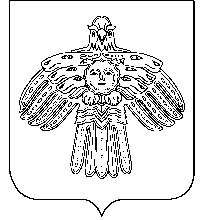 «Чилимдiн» муниципальнöй районлöн муниципальнöйюкöнса СöветРЕШЕНИЕКЫВКÖРТÖДРЕШЕНИЕКЫВКÖРТÖДРЕШЕНИЕКЫВКÖРТÖДО внесении изменения в решение Совета муниципального района «Усть-Цилемский» от 19 марта 2008 г. № 88/6 «Об утверждении перечня имущества муниципального района «Усть-Цилемский», подлежащего безвозмездной передаче в собственность сельского поселения «Хабариха»